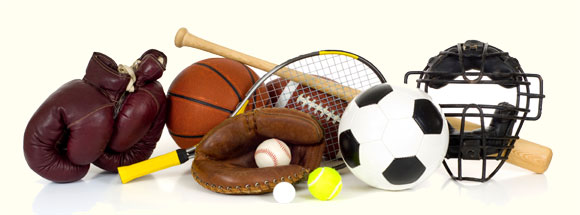 Working with Bedlington Sports PartnershipWe receive funding for PE based on the number of pupils in years 1 to 6. Our school receives £8,000 and an additional payment of £5 per pupil.We do not receive the money directlyfrom DfE.   Funding is given to the local authority PE and sport premium funding in 2 separate payments. Local authorities receive: 7/12 of our funding allocation on 29 October 2015 5/12 of our funding allocation on 29 April 2016It is our expectation that will see an improvement against the following 5 key indicators:1. the engagement of all pupils in regular physical activity – kick-starting healthy active lifestyles2. the profile of PE and sport being raised across the school as a tool for whole school improvement3. increased confidence, knowledge and skills of all staff in teaching PE and sport4. broader experience of a range of sports and activities offered to all pupils5. increased participation in competitive sportIn order to address this we use the premium to develop or add to the PE and sport activities that our school already offers and:hire qualified sports coaches to work with teachers provide existing staff with training or resources to help them teach PE and sport more effectivelyintroduce new sports or activities and encourage more pupils to take up sportsupport and involve the least active children by running or extending school sports clubs, holiday clubs and Change4Life clubsrun sport competitionsincrease pupils’ participation in School Games run sports activities with other schools.Festivals entered in 2014 -2015Year 2 Multi skillsYear 5 FootballYear 3&4 TennisTeachers and TA`s support provision and learned delivery.  The curriculum/timetable has been organised to ensure sustainability if sport funding is cut.We are fortunate that our school population does not at any present time have obesity, as our children play outside often and are extremely active.  We so however try to emphasise the social aspect of competitive sport, acceptance of winning and losing, working within a team and increasing their skills to a level that would encourage them in later years to take up sport for themselves.  The table below indicates how we spend our grant:Primary P.E Sport Grant AwardPrimary P.E Sport Grant AwardTotal number of pupils162Lump sum£8000Amount  SG received per pupil (£5x162)£810Total Amount of PPSG received£8810Sept 2015 -2016Key priorities to date:ImpactOutcomes:During SchoolOne morning per week Lyn Watkins  SSPOne morning per termInvolving Year 6 in more Physical Sport i.e Tag RugbyGymnasticsAccess to tiddlywinks dance and drama sessionsYear 6 Year 1ReceptionProviding children with broader experiences in P.EProvide high quality specialist teaching.Increase confidence in teachers own subject knowledgeAnnual Sports DayWhole schoolFoster teamwork, communication and sportsmanship in childrenAfterschool clubsSSP specialist teachersLocal dance schoolContinue to ensure team gamesFootballMulti skillsYogaYear 2,3,4,5 and 6Year 1 and 2Whole schoolMore involvement tournamentsDevelop a love for new sportYoung children starting develop physical skillsStronger link to local clubs and centersMaypoleYear 2,3 & 4All aged pupils enjoying traditional dancing